    SCUOLA DI PONTELANGORINO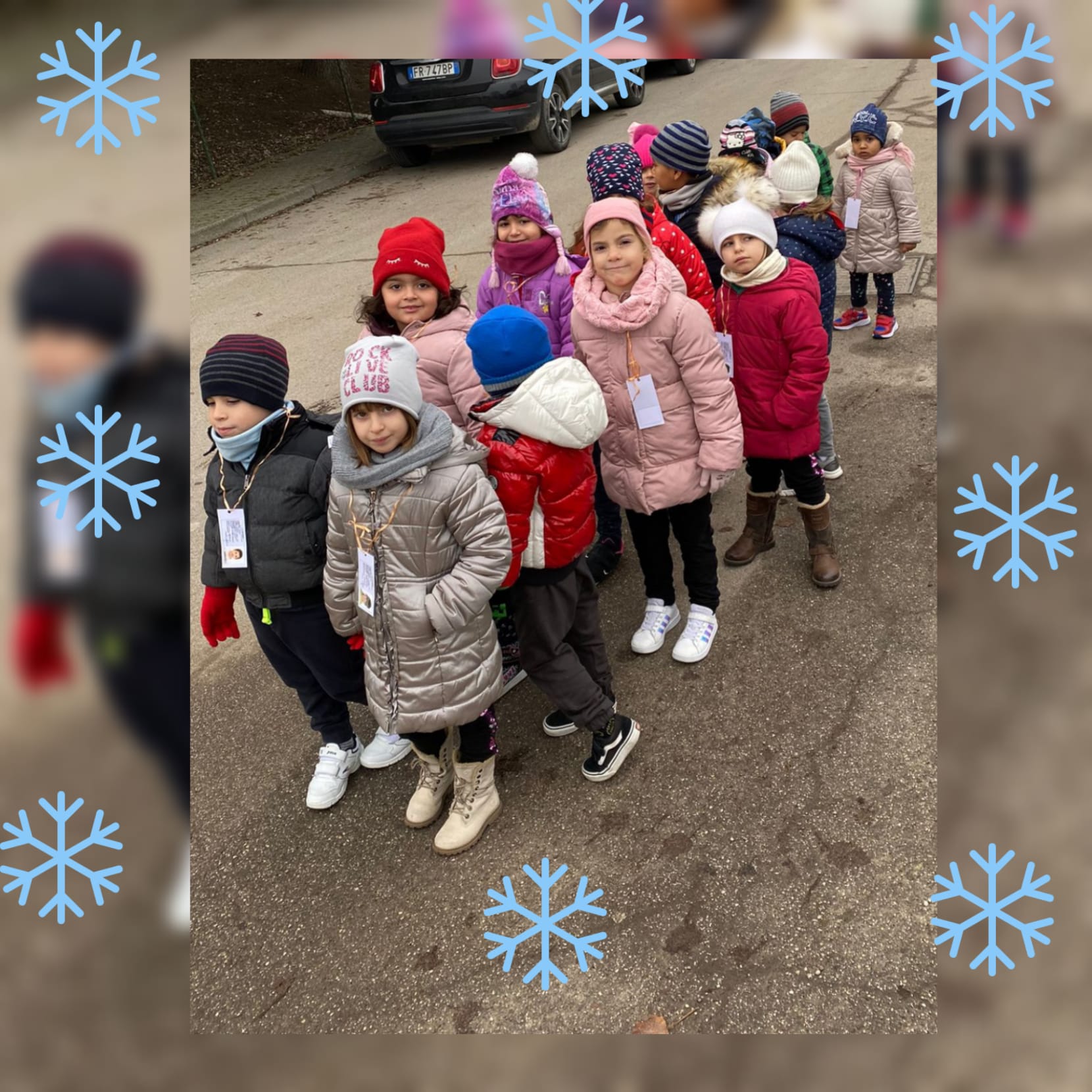  Mese di GENNAIO     DateAlunni coinvolti    AttivitàTutti i lunedì( settimane alterne)Sez.BSez.AAttività di educazione cattolicamartedì, mercoledì, giovedìSez. BSez. AProgettazione annuale   “MI GUARDO INTORNO”  14 GENNAIO Genitori e bambini futuri iscrittiOPEN DAYSTutti i mercoledì(settimane alterne)Sez. BSez. AProg. INGLESE“Hello English”Tutti i mercoledì pomeriggioSez. A: gruppo 5 anniProg. Amico Massaggio Tutti i venerdìSez. BSez. AProg. di educazione motoria“Imparare giocando…per stare bene insieme”    Tutti i pomeriggiSez. A: gruppo 5 anniProg. “Diventar GRANDI”  attività pomeridiane di potenziamento dei prerequisiti per la scuola primaria